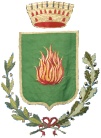 Prot.  n.  27454                                                                                                                 Galatone,  21.11.2017Oggetto : Notifica di convocazione del Consiglio Comunale, in sessione straordinaria, in seduta pubblica.                                                                                                                   - Al Sindaco                                                                                                                             - Ai Sigg.ri Assessori                                                                                                               - Ai Sigg.ri  Consiglieri Comunali                                                                                                   - Al Segretario Generale- Ai Responsabili dei Settori- Al Presidente  Revisori dei Conti ------------------------------------------ Albo Pretorio  -----------------------------------------                                                                                                                                                                                                                                                                                                                                                  - A Sua Eccellenza il Prefetto                                                 LECCE - Al Comando Stazione Carabinieri                                                    GALATONE     A norma degli artt. 39 comma 1° del D. Lgs. 267/2000 e 33 dello Statuto Comunale, il sottoscritto invita la S.V. a partecipare alla riunione straordinaria del Consiglio Comunale che avrà luogo nella Sede Municipale e nella Sala Consiliare il giorno 24.11.2017 alle ore 16:30 ed eventualmente il giorno 25.11.2017 alle ore 17:30 in seconda convocazione, per discutere e deliberare sul seguenteORDINE DEL GIORNO :Lettura ed approvazione verbali precedente seduta del 2.11.2017.Art. 24 del Regolamento del Consiglio Comunale. Interrogazioni ed interpellanze dei Consiglieri Comunali.Moratoria su nuovi impianti ed interventi di impatto ambientale (rifiuti, energia, coste, acqua) nel comune di Galatone.L.R. n. 31 del 4.12.2009 - Approvazione programma comunale degli interventi per il diritto allo studio- Anno 2018     Si fa presente che i documenti relativi agli argomenti da trattare sono depositati presso la Segreteria Comunale, a disposizione dei signori Consiglieri, nei termini previsti dal Regolamento.     Nell'eventualità di mancanza del numero legale dei componenti, gli argomenti posti all'ordine del giorno saranno trattati nella seduta di seconda convocazione; analogamente potranno essere differiti alla seduta immediatamente seguente.     Distinti saluti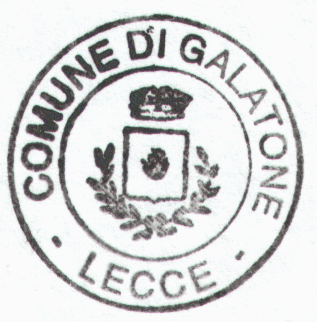                                                                                                         Il Presidente del Consiglio Comunale                                                                                                                       (Avv. Mariachiara VAINIGLIA)